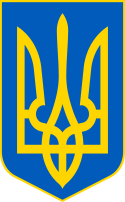 У К Р А Ї Н ААВАНГАРДІВСЬКА СЕЛИЩНА  РАДАОВІДІОПОЛЬСЬКОГО РАЙОНУ ОДЕСЬКОЇ ОБЛАСТІР І Ш Е Н Н Я    Відповідно до ч. 1 ст. 83, ч. 1 ст. 84, ч. 1 ст. 116, ч.ч. 6, 7 ст. 118, ст. 121, ст.122 Земельного кодексу України, п. 34) ч. 1 ст. 26 Закону України «Про місцеве самоврядування в Україні», розглянувши заяву гр. Іванова Дмитра Олександровича про надання дозволу на розроблення проекту землеустрою щодо відведення земельної ділянки безоплатно у власність для садівництва орієнтовною площею 2га за рахунок земель державної власності на території Овідіопольського району Одеської області (за межами населених пунктів), враховуючи рекомендації Постійної комісії з питань земельних відносин, природокористування, охорони пам’яток, історичного середовища та екологічної політики,  Авангардівська селищна рада вирішила:1. Відмовити гр. Іванову Дмитру Олександровичу в наданні дозволу на розроблення проекту землеустрою щодо відведення земельної ділянки у власність для ведення садівництва у зв’язку із відсутністю в органів місцевого самоврядування повноважень щодо передачі у власність земельних ділянок із земель державної власності. 2. Контроль за виконанням рішення покласти на постійну комісію з питань земельних відносин, природокористування, охорони пам’яток, історичного середовища та екологічної політики.Селищний голова                                                             Сергій ХРУСТОВСЬКИЙ№ 303 -VІІІвід 12.02.2021 р.Про розгляд заяви гр. Іванова Д.О. щодо надання дозволу на розроблення проекту землеустрою